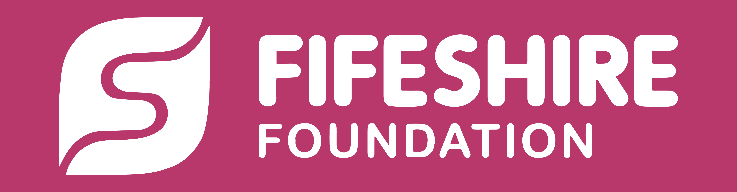 APPLICATION INFORMATIONThe Fifeshire Foundation is a Charitable Trust.  Our voluntary Trustees meet monthly to allocate grants to people living in the Nelson/Tasman region who are in “hardship and/or domestic crisis”. We also give grants to agencies that support local people in crisis.  Please note that:We never give out cash.  Instead, we pay bills or purchase items on people’s behalf.  We consider applications based on evidence of need and people’s efforts to address a situation.  Applicants must include a budget worksheet signed by a budget advisor.  If this can’t be done, please say why, and complete Parts 4 and 5 of this application.  Please enclose quotes, bills, payment information or invoices.  We need these before our meeting.  You must be realistic in the amount you apply for.  Each month we receive about 40 grants and have about $13,000 available.  This means the average grant size is approximately $300 - $500.  We can offer interest-free loans (approx. $500 -$1,000).  Please say if this is an option for you. Applications must confirm that no Work and Income funds are available.  You also need the signatures of 2 referees who have seen the completed application and support it.  We cannot consider incomplete applications, and will return these to the contact person.  We meet on the second Friday of each month, and applications must be in by the 25th of the month before.  Our application and meeting dates are on our website.  We’re unable to confirm applications are received.  We will contact you with the result about one week after the meeting.  To post, or email your application use our addresses at the top of this page.  Or drop it in to Reception, Fifeshire House (Mediaworks Radio Station), Trafalgar Square, Nelson.  Examples of things we can help withExamples of things we can help withPersonal needsClothes, shoes, glasses, driving lessons and license fees.Household costsFood (we provide Countdown cards), firewood, furniture, beddings, baby gear, washing machines and fridges.Critical billsRent, bond, power and cellphone needed for safety reasons.  Health costsGP bills, simple dental work (such as fillings/extractions for pain relief), counselling and disability and health aids. Children’s costsStationery, camps, uniforms, holiday programmes and respite care.  OrganisationsOrganisations that support people in financial and/or domestic hardship.  Please provide 2 signatories from your organisation, a resolution from your committee and a copy of your most recent financial statements.  Examples of things we cannot help withExamples of things we cannot help withCar costsWe cannot help with registration, warrants and repairs.Advanced dental workWe cannot help with dental surgery and specialists’ costs.  Dental decisions are made on a case by case basis.  Public hospital treatment is not possible.  Organisations’ ongoing costsWe cannot help with organisations’ ongoing rent, power and wage costs.  Our confidentiality declaration Your completed application will only be viewed by the Fifeshire Foundation Trustees and Manager.  The Trustees and Manager will keep confidential all information regarding applicants and their applications that is transferred verbally, in written and electronic form.  Where further information about the application is required, this will only be with the consent of the applicant, and for the purposes of considering the application.         Please tick if you consent to us consulting a dental professional about your dental request.  PART 1:Enter applicant’s contact information hereEnter applicant’s contact information hereDate: ______/______/______Date: ______/______/______Date: ______/______/______Name of Applicant:Name of Applicant:Name of Applicant:Address of Applicant:Address of Applicant:Phone ____________________________________Mobile ____________________________________Email  ____________________________________Phone ____________________________________Mobile ____________________________________Email  ____________________________________Phone ____________________________________Mobile ____________________________________Email  ____________________________________Who is applying for the grant:(if different from above)Who is applying for the grant:(if different from above)Who is applying for the grant:(if different from above)If you are applying for someone else do you have their permission?         Yes / No   (Please circle)If you are applying for someone else do you have their permission?         Yes / No   (Please circle)If you are applying for someone else do you have their permission?         Yes / No   (Please circle)Name of the contact person for the application:Name of the contact person for the application:Name of the contact person for the application:Address of the Applicant’s contact personAddress of the Applicant’s contact personPhone ____________________________________Mobile ____________________________________Email  ____________________________________Phone ____________________________________Mobile ____________________________________Email  ____________________________________Phone ____________________________________Mobile ____________________________________Email  ____________________________________Has the applicant or a member of their family/household asked the Fifeshire Foundation for a grant in the past?      Yes/No    (Please circle).  Please note that we keep a record of all previous grants given.  Has the applicant or a member of their family/household asked the Fifeshire Foundation for a grant in the past?      Yes/No    (Please circle).  Please note that we keep a record of all previous grants given.  Has the applicant or a member of their family/household asked the Fifeshire Foundation for a grant in the past?      Yes/No    (Please circle).  Please note that we keep a record of all previous grants given.  PART 2:List what’s being applied for and the cost.  Attach quotes and payment details List what’s being applied for and the cost.  Attach quotes and payment details List what’s being applied for and the cost.  Attach quotes and payment details List what’s being applied for and the cost.  Attach quotes and payment details $$$$$TOTAL cost being applied for TOTAL cost being applied for TOTAL cost being applied for TOTAL cost being applied for $PART 3:PART 3:Signatures from 2 supporters, and from Work and IncomeSignatures from 2 supporters, and from Work and IncomeSignatures from 2 supporters, and from Work and IncomePlease give 2 signatures of people who support this application E.g. Budget advisor, Work & Income, support or social worker, doctor or nurse, minister, employer, lawyer, teacher or principal.  
NOT family or friends. You may also attach a supporting letter from one or more supporters.       Please tick if you give us permission to contact these 2 people to discuss aspects of this application.  Please give 2 signatures of people who support this application E.g. Budget advisor, Work & Income, support or social worker, doctor or nurse, minister, employer, lawyer, teacher or principal.  
NOT family or friends. You may also attach a supporting letter from one or more supporters.       Please tick if you give us permission to contact these 2 people to discuss aspects of this application.  Please give 2 signatures of people who support this application E.g. Budget advisor, Work & Income, support or social worker, doctor or nurse, minister, employer, lawyer, teacher or principal.  
NOT family or friends. You may also attach a supporting letter from one or more supporters.       Please tick if you give us permission to contact these 2 people to discuss aspects of this application.  Please give 2 signatures of people who support this application E.g. Budget advisor, Work & Income, support or social worker, doctor or nurse, minister, employer, lawyer, teacher or principal.  
NOT family or friends. You may also attach a supporting letter from one or more supporters.       Please tick if you give us permission to contact these 2 people to discuss aspects of this application.  Please give 2 signatures of people who support this application E.g. Budget advisor, Work & Income, support or social worker, doctor or nurse, minister, employer, lawyer, teacher or principal.  
NOT family or friends. You may also attach a supporting letter from one or more supporters.       Please tick if you give us permission to contact these 2 people to discuss aspects of this application.  1. Name:  ______________________________1. Name:  ______________________________1. Name:  ______________________________Relationship to Applicant: ______________________Relationship to Applicant: ______________________Address:Address:Address:Phone (landline)  ____________________________Mobile                  ____________________________Email                    ____________________________Phone (landline)  ____________________________Mobile                  ____________________________Email                    ____________________________Phone (landline)  ____________________________Mobile                  ____________________________Email                    ____________________________Phone (landline)  ____________________________Mobile                  ____________________________Email                    ____________________________Phone (landline)  ____________________________Mobile                  ____________________________Email                    ____________________________Phone (landline)  ____________________________Mobile                  ____________________________Email                    ____________________________Signature:     ____________________________Signature:     ____________________________Signature:     ____________________________      Please tick: I have read the completed application form and I support this application.        Please tick: I have read the completed application form and I support this application.  2. Name:  ______________________________Relationship to Applicant: ______________________Address:Phone (landline)  ____________________________Mobile                  ____________________________Email                    ____________________________Phone (landline)  ____________________________Mobile                  ____________________________Email                    ____________________________Phone (landline)  ____________________________Mobile                  ____________________________Email                    ____________________________Signature:     ____________________________      Please tick: I have read the completed application form and I support this application.  Has the applicant accessed all Work & Income entitlements or advances?      Yes/No  (Please circle)If No, please outline why not.If the applicant is repaying money to Work and Income, please state:How much is owed?       $______________                   Weekly repayments of:   $______________Please confirm this with a signature from Work & Income:________________________Please provide a budget sheet signed by a budget advisor.  Or, say why this can’t be provided and complete Part 4 and Part 5 instead.  PART 4:Weekly household incomeWeekly household incomePlease outline why a budget sheet signed by a budget advisor cannot be provided here.Please outline why a budget sheet signed by a budget advisor cannot be provided here.Please outline why a budget sheet signed by a budget advisor cannot be provided here.Number of people in the household  _________________________Ages and gender of any children or dependents  _________________________Number of people in the household  _________________________Ages and gender of any children or dependents  _________________________Number of people in the household  _________________________Ages and gender of any children or dependents  _________________________1.Total weekly Salary/Wages and other earnings from all household members: 
                                          $ _________________1.Total weekly Salary/Wages and other earnings from all household members: 
                                          $ _________________2. Total weekly Work & Income support from all household members: 
                                      $ _________________TOTAL Weekly Household income from all household members $ _________________TOTAL Weekly Household income from all household members $ _________________TOTAL Weekly Household income from all household members $ _________________PART 5:Weekly household expensesWeekly household expenses1. Rent/Mortgage     $1. Rent/Mortgage     $2. Food                      $3. Phone, mobile      $3. Phone, mobile      $4. Power                    $5. Debts or loyalty payments  $5. Debts or loyalty payments  $6. Car expenses, fuel $7. Other expenses:                                                                                        $7. Other expenses:                                                                                        $7. Other expenses:                                                                                        $TOTAL Weekly Household expenses  $ _________________TOTAL Weekly Household expenses  $ _________________TOTAL Weekly Household expenses  $ _________________PART 6:Please tell us about your application for help with a domestic/financial crisis.  Applications are strictly confidential, so please write about your situation as fully as you feel able and note any important factors such as family crisis, health, housing, special needs, work and debts.  Applications are strictly confidential, so please write about your situation as fully as you feel able and note any important factors such as family crisis, health, housing, special needs, work and debts.  I, (Full name of Applicant)_____________________________________________have provided quotes, bills and payment information and I declare that the information I have provided is true and correct to the best of my knowledge.Signed:  ________________________________________________  Date: ______________________I, (Full name of Applicant)_____________________________________________have provided quotes, bills and payment information and I declare that the information I have provided is true and correct to the best of my knowledge.Signed:  ________________________________________________  Date: ______________________